Western Australia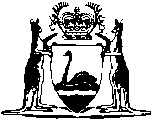 Energy Coordination Act 1994Energy Coordination (Gas Tariffs) Regulations 2000Western AustraliaEnergy Coordination (Gas Tariffs) Regulations 2000Contents1.	Citation	12.	Commencement	13.	Areas to which regulations apply	14.	Terms used	15.	Supplier to have at least one capped tariff	26.	Gas to be offered to certain small use customers at capped tariff	37.	Calculation of amounts	4Schedule 1 — Tariff capsPart 1 — Mid-West/South-West area1.	Residential tariff	52.	Non-residential tariff	6Part 2 — Albany area3.	Residential tariff	74.	Non-residential tariff	7Part 3 — Kalgoorlie-Boulder area5.	Residential tariff	86.	Non-residential tariff	8Part 4 — Adjustment of certain tariff caps7.	Term used: CPI number	98.	General adjustment for 2021/22 financial year and subsequent financial years	99.	Special adjustment for residential tariffs in Mid-West/South-West area	10Notes	Compilation table	11Defined termsEnergy Coordination Act 1994Energy Coordination (Gas Tariffs) Regulations 2000	[Heading deleted: Gazette 24 Jul 2012 p. 3392.]1.	Citation		These regulations may be cited as the Energy Coordination (Gas Tariffs) Regulations 2000.2.	Commencement		These regulations come into operation on the relevant day as defined in section 25(3) of the Gas Corporation (Business Disposal) Act 1999.3.	Areas to which regulations apply		These regulations apply to the supply of gas in —	(a)	the Mid-West/South-West area; or	(b)	the Albany area; or	(c)	the Kalgoorlie-Boulder area.4.	Terms used	(1)	In these regulations, unless the contrary intention appears —	Albany area means the supply area or parts of a supply area to which a distribution licence —	(a)	granted to the Gas Corporation; and	(b)	applying to land any of which is in the local government district of Albany,	applied when it was first granted;	capped tariff has the same meaning as in regulation 5;	dwelling means a house, flat, home unit or other place of residence;	Kalgoorlie-Boulder area means the supply area or parts of a supply area to which a distribution licence —	(a)	granted to the Gas Corporation; and	(b)	applying to land any of which is in the local government district of Kalgoorlie-Boulder,	applied when it was first granted;	Mid-West/South-West area means the supply areas or parts of a supply area to which any of the distribution licences of the Gas Corporation, other than a licence referred to in the definition of Albany area or Kalgoorlie-Boulder area applied when first granted;	supplier means the holder of a trading licence;	supply, in relation to gas, means the sale of gas transported through a distribution system;	unit means 3.6 megajoules.	(2)	For the purposes of these regulations a supply of gas is for residential purposes if the gas —	(a)	is supplied to —	(i)	a dwelling; or	(ii)	a place, other than a dwelling, to which the supply of gas is separately metered; 		and	(b)	is solely for residential use.	[Regulation 4 amended: Gazette 24 Jul 2012 p. 3392.]5.	Supplier to have at least one capped tariff	(1)	A supplier intending to supply gas in an area referred to in regulation 3(a), (b), or (c) is required to have at least one capped tariff for any supply of gas in that area.	(2)	In subregulation (1) —	capped tariff means a tariff under which the charge for a supply of gas in any period for which a charge is calculated under the tariff cannot exceed the charge for that supply that would be calculated and, where applicable, adjusted under Schedule 1.	[Regulation 5 amended: Gazette 18 Oct 2002 p. 5224.]6.	Gas to be offered to certain small use customers at capped tariff	[(1)	deleted]	(2)	A supplier is required to offer to supply gas to each of its existing standard contract customers under the terms of the customer’s existing contract but at a capped tariff unless the existing contract already entitles the customer to be supplied at a capped tariff.	(3)	In subregulation (2) —	existing standard contract customer means a small use customer who is supplied with gas under a contract that, under section 25(1) of the Gas Corporation (Business Disposal) Act 1999, the customer is to be regarded as having entered into.	(4)	When offering to supply gas to a new customer under a standard form contract, a supplier is required to offer to supply gas at a capped tariff.	(5)	In subregulation (4) — 	new customer means a small use customer to whom a supplier offers to supply gas for the supply of which the customer does not already have a contract;	standard form contract has the meaning given in section 11WB of the Act.	(6)	This regulation does not prevent the supplier and customer from agreeing to charges or other terms and conditions that are different from those required by this regulation to be offered.	[Regulation 6 amended: Gazette 18 Oct 2002 p. 5224; 24 Jul 2012 p. 3393.]7.	Calculation of amounts	(1)	In calculating an amount under Schedule 1, an amount calculated by reference to a rate expressed in cents per unit or cents per day is to be rounded to the nearest one hundredth of one cent except if it falls halfway between 2 consecutive one hundredths of one cent, in which case it is to be rounded to the nearest even one hundredth of one cent.	(2)	In calculating a charge for the supply of gas, an amount that is not a whole number multiple of 5 cents is to be rounded to the nearest whole number multiple of 5 cents except if it falls halfway between 2 consecutive whole number multiples of 5 cents, in which case it is to be rounded to the nearest even whole number multiple of 5 cents.[8.	Deleted: Gazette 30 Jun 2008 p. 3133.]Schedule 1 — Tariff caps[r. 5(2)]Part 1 — Mid-West/South-West area1.	Residential tariff		Under this Schedule a charge for the supply of gas for residential purposes is calculated by adding the fixed component and the usage components, each of which is calculated at the rate shown in the Table to this clause or, where applicable, that rate as adjusted under Part 4.Rates for components of residential tariff	[Clause 1 amended: Gazette 18 Oct 2002 p. 5224; 30 Jun 2008 p. 3133-4; 30 Jun 2009 p. 2669-70; 26 Mar 2010 p. 1143; 29 Jul 2011 p. 3130-1; 1 May 2012 p. 1841-2; 17 May 2013 p. 1980; SL 2020/80 r. 4(3).]2.	Non-residential tariff		Under this Schedule a charge for the supply of gas for purposes other than residential purposes is calculated by adding the fixed component and the usage components, each of which is calculated at the rate shown in the Table to this clause or, where applicable, that rate as adjusted under Part 4.Rates for components of non-residential tariff	[Clause 2 amended: Gazette 18 Oct 2002 p. 5224; 30 Jun 2008 p. 3134; 30 Jun 2009 p. 2671; 26 Mar 2010 p. 1144; 29 Jul 2011 p. 3131; 1 May 2012 p. 1842; 17 May 2013 p. 1980; SL 2020/80 r. 4(3).]Part 2 — Albany area3.	Residential tariff		Under this Schedule a charge for the supply of gas for residential purposes is calculated by adding the fixed component and the usage component, each of which is calculated at the rate shown in the Table to this clause or, where applicable, that rate as adjusted under Part 4.Rates for components of residential tariff	[Clause 3 amended: Gazette 18 Oct 2002 p. 5224; 30 Jun 2008 p. 3134; 30 Jun 2009 p. 2672; 26 Mar 2010 p. 1144; 29 Jul 2011 p. 3131; 1 May 2012 p. 1842-3; 17 May 2013 p. 1980; SL 2020/80 r. 4(3).]4.	Non-residential tariff		Under this Schedule a charge for the supply of gas for purposes other than residential purposes is calculated by adding the fixed component and the usage component, each of which is calculated at the rate shown in the Table to this clause or, where applicable, that rate as adjusted under Part 4.Rates for components of non-residential tariff	[Clause 4 amended: Gazette 18 Oct 2002 p. 5224; 30 Jun 2008 p. 3135; 30 Jun 2009 p. 2672; 26 Mar 2010 p. 1144; 29 Jul 2011 p. 3132; 1 May 2012 p. 1843; 17 May 2013 p. 1980; SL 2020/80 r. 4(3).]Part 3 — Kalgoorlie-Boulder area5.	Residential tariff		Under this Schedule a charge for the supply of gas for residential purposes is calculated by adding the fixed component and the usage component, each of which is calculated at the rate shown in the Table to this clause or, where applicable, that rate as adjusted under Part 4.Rates for components of residential tariff	[Clause 5 amended: Gazette 18 Oct 2002 p. 5224-5; 30 Jun 2008 p. 3135; 30 Jun 2009 p. 2672; 26 Mar 2010 p. 1144; 29 Jul 2011 p. 3132; 1 May 2012 p. 1843; 17 May 2013 p. 1980; SL 2020/80 r. 4(3).]6.	Non-residential tariff		Under this Schedule a charge for the supply of gas for purposes other than residential purposes is calculated by adding the fixed component and the usage component, each of which is calculated at the rate shown in the Table to this clause or, where applicable, that rate as adjusted under Part 4.Rates for components of non-residential tariff	[Clause 6 amended: Gazette 18 Oct 2002 p. 5224-5; 30 Jun 2008 p. 3135; 30 Jun 2009 p. 2673; 26 Mar 2010 p. 1145; 29 Jul 2011 p. 3132; 1 May 2012 p. 1844; 17 May 2013 p. 1980; SL 2020/80 r. 4(3).]Part 4 — Adjustment of certain tariff caps	[Heading inserted: Gazette 18 Oct 2002 p. 5225.]7.	Term used: CPI number		In this Part — 	CPI number means — 	(a)	the Consumer Price Index, All Groups index number, weighted average for 8 capital cities, calculated and published by the Australian Statistician; or	(b)	if there is no number as described in paragraph (a), a corresponding index number calculated and published by a person appointed by the Coordinator.	[Clause 7 inserted: Gazette 18 Oct 2002 p. 5225.]8.	General adjustment for 2021/22 financial year and subsequent financial years	(1)	This clause applies to the calculation of the fixed component and the usage component or components (other than the usage component to which clause 9 applies) of a charge under this Schedule for the supply of gas in the 2021/22 financial year or a subsequent financial year (in this clause called the relevant year).	(2)	If the CPI number for the quarter ending on the last 31 March before the beginning of the relevant year (CPIr) is more than the CPI number for the quarter ending on the 31 March that was a year earlier (CPIr-1), instead of using the number of cents per day or cents per unit shown in the relevant Table the number to be used for the relevant year is derived from the formula — 		where — 	Rn	is the number of cents per day or cents per unit for the relevant year;	Rn-1	is the number of cents per day or cents per unit that applied under this Schedule immediately before the relevant year began.	(3)	If CPIr is not more than CPIr-1, the number of cents per day or cents per unit to be used for the relevant year is the number that applied under this Schedule immediately before the relevant year began.	[Clause 8 inserted: Gazette 18 Oct 2002 p. 5225-6; amended: Gazette 30 Jun 2008 p. 3135; 30 Jun 2009 p. 2673; 26 Mar 2010 p. 1145; 29 Jul 2011 p. 3132; 1 May 2012 p. 1844; 17 May 2013 p. 1979; SL 2020/80 r. 4(1).]9.	Special adjustment for residential tariffs in Mid-West/South-West area	(1)	This clause applies to the calculation of the third usage component (the relevant component) of a charge under this Schedule for the supply of gas for residential purposes in the Mid-West/South-West area in the 2021/22 financial year or a subsequent financial year (in this clause called the relevant year).	(2)	If the CPI number for the quarter ending on the last 31 March before the beginning of the relevant year (CPIr) is not at least 2% less than the CPI number for the quarter ending on the March that was a year earlier (CPIr-1), instead of using the number of cents per unit shown in the relevant Table the number to be used for the relevant component for the relevant year is derived from the formula — 		where — 	Rn	is the number of cents per unit for the relevant year;	Rn-1	is the number of cents per unit that applied under this Schedule for the relevant component immediately before the relevant year began.	(3)	If CPIr is at least 2% less than CPIr-1, the number of cents per unit to be used for the relevant year is the number that applied under this Schedule for the relevant component immediately before the relevant year began.	[Clause 9 inserted: Gazette 18 Oct 2002 p. 5226; amended: Gazette 30 Jun 2008 p. 3136; 30 Jun 2009 p. 2673; 26 Mar 2010 p. 1145; 29 Jul 2011 p. 3132; 1 May 2012 p. 1844; 17 May 2013 p. 1980; SL 2020/80 r. 4(2).]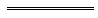 NotesThis is a compilation of the Energy Coordination (Gas Tariffs) Regulations 2000 and includes amendments made by other written laws. For provisions that have come into operation, and for information about any reprints, see the compilation table. Compilation tableDefined terms[This is a list of terms defined and the provisions where they are defined.  The list is not part of the law.]Defined term	Provision(s)Albany area	4(1)capped tariff	4(1), 5(2)CPI number	Sch. 1 cl. 7CPIr	Sch. 1 cl. 8(2), Sch. 1 cl. 9(2)CPIr-1	Sch. 1 cl. 8(2), Sch. 1 cl. 9(2)dwelling	4(1)existing standard contract customer	6(3)Kalgoorlie-Boulder area	4(1)Mid-West/South-West area	4(1)new customer	6(5)relevant component	Sch. 1 cl. 9(1)relevant year	Sch. 1 cl. 8(1), Sch. 1 cl. 9(1)standard form contract	6(5)supplier	4(1)supply	4(1)unit	4(1)Fixed component21.98 cents per dayUsage componentsfirst usage component15.18 cents per unit for the first L unitssecond usage component13.69 cents per unit for the next M unitsthird usage component13.69 cents per unit for each additional unitWhere —(a)	for a single dwelling supplied through a separately metered supply point —	L =	12  N	M =	24  N	N =	the number of days in the period for which the charge is calculated(b)	for multiple dwellings supplied through a commonly metered supply point —	L = 	[12  N] + [(F-1)  5]	M = 	[24  N] + [(F-1)  5]	N =	the number of days in the period for which the charge is calculated	F = 	the number of dwellingsFixed component19.11 cents per dayUsage componentsfirst usage component13.82 cents per unit for the first L unitssecond usage component11.08 cents per unit for each additional unitWhere —L =	100  NN =	the number of days in the period for which the charge is calculatedFixed component(a)	for premises other than those described in paragraph (b) — 23.73 cents per day(b)	for multiple dwellings supplied through a commonly metered supply point — 	•	23.73 cents per day for the first dwelling	•	11.86 cents per day for each additional dwellingUsage component17.26 cents per unitFixed component23.73 cents per dayUsage component17.26 cents per unitFixed component49.43 cents per dayUsage component14.09 cents per unitFixed component49.19 cents per dayUsage component12.54 cents per unitCitationPublishedCommencementEnergy Coordination (Gas Tariffs) Regulations 200028 Jun 2000 p. 3300-122 Jul 2000 (see r. 2 and Gazette 28 Jun 2000 p. 3285)Energy Coordination (Gas Tariffs) Amendment Regulations 200218 Oct 2002 p. 5223-618 Oct 2002 (see r. 2)Energy Coordination (Gas Tariffs) Amendment Regulations 200830 Jun 2008 p. 3131-61 Jul 2008 (see r. 2)Energy Coordination (Gas Tariffs) Amendment Regulations 200930 Jun 2009 p. 2667-73r. 1 and 2: 30 Jun 2009 (see r. 2(a));
Regulations other than r. 1 and 2: 1 Jul 2009 (see r. 2(b))Reprint 1: The Energy Coordination (Gas Tariffs) Regulations 2000 as at 18 Sep 2009 (includes amendments listed above)Reprint 1: The Energy Coordination (Gas Tariffs) Regulations 2000 as at 18 Sep 2009 (includes amendments listed above)Reprint 1: The Energy Coordination (Gas Tariffs) Regulations 2000 as at 18 Sep 2009 (includes amendments listed above)Energy Coordination (Gas Tariffs) Amendment Regulations 201026 Mar 2010 p. 1142-5r. 1 and 2: 26 Mar 2010 (see r. 2(a));
Regulations other than r. 1 and 2: 1 Apr 2010 (see r. 2(b))Energy Coordination (Gas Tariffs) Amendment Regulations 201129 Jul 2011 p. 3130-2r. 1 and 2: 29 Jul 2011 (see r. 2(a));
Regulations other than r. 1 and 2: 1 Aug 2011 (see r. 2(b)(i))Energy Coordination (Gas Tariffs) Amendment Regulations (No. 2) 20121 May 2012 p. 1841-4r. 1 and 2: 1 May 2012 (see r. 2(a));
Regulations other than r. 1 and 2: 1 May 2012 (see r. 2(b))Energy Coordination (Gas Tariffs) Amendment Regulations 201224 Jul 2012 p. 3392-3r. 1 and 2: 24 Jul 2012 (see r. 2(a));
Regulations other than r. 1 and 2: 25 Jul 2012 (see r. 2(b))Energy Coordination (Gas Tariffs) Amendment Regulations 201317 May 2013 p. 1979-80r. 1 and 2: 17 May 2013 (see r. 2(a));
Regulations other than r. 1 and 2: 21 May 2013 (see r. 2(b))Reprint 2: The Energy Coordination (Gas Tariffs) Regulations 2000 as at 4 Apr 2014 (includes amendments listed above)Reprint 2: The Energy Coordination (Gas Tariffs) Regulations 2000 as at 4 Apr 2014 (includes amendments listed above)Reprint 2: The Energy Coordination (Gas Tariffs) Regulations 2000 as at 4 Apr 2014 (includes amendments listed above)Energy Coordination (Gas Tariffs) Amendment Regulations 2020SL 2020/80 12 Jun 2020r. 1 and 2: 12 Jun 2020 (see r. 2(a));
Regulations other than r. 1 and 2: 1 Jul 2020 (see r. 2(b))